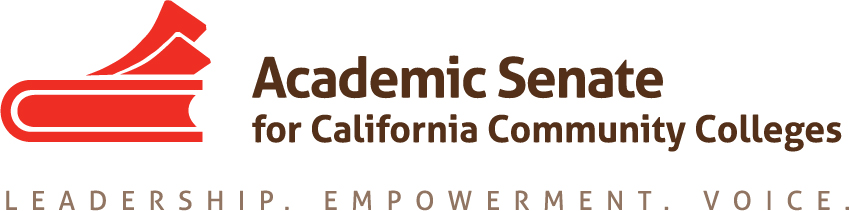 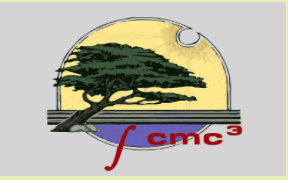 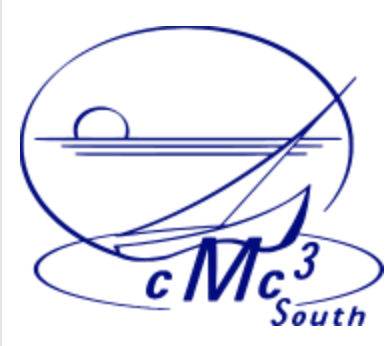 CCC Math and Quantitative Reasoning Task ForceSeptember 22, 201810:00 am – 3:00 pmSan Diego Mesa College – Room MS 2027250 Mesa College DriveSan Diego, CA 92111Campus MapConferZoom: Join from PC, Mac, Linux, iOS, Android: https://cccconfer.zoom.us/j/214450710Or Telephone:+1 646 876 9923 (US Toll)+1 669 900 6833 (US Toll)Meeting ID: 214 450 710MINUTESMembers Present: Leslie Banta (co-chair), Matt Clark (Zoom), Wade Ellis, Katia Fuchs, Ginni May (co-chair), Raul Vargas Navarro, LaTonya Parker (Zoom), Toni Parsons, Eddie Tchertchian (zoom/in-person)Members Absent: Dong Phan-Yamada (Zoom)Guests: noneWelcome and Introductions: Meeting began at 10:05 amRaul introduced to the group (Southwestern College – statistics and computer programming, works with prison inmate population)Select member to take minutes: LeslieApproval of Agenda: approved as presentedAnnouncementsUC TCA update has been releasedBOARS memo still requires Alg I, Geom, Alg II or IM I through III and TCA update refers to that memoAssumption that students met requirements in high school?  What about high schools that offer various levels of these course?UC and CSU are trusting the CCCs to educate transfer students at the appropriate level for transfer.Resolution for Fall plenary – The task force drafted a resolution to send to the ASCCC Executive Committee for consideration.Reports:Pre-transfer C-ID DescriptorsAB 705 Resources - https://www.c-id.net/resources C-ID descriptors approved and postedEmail from Miguel Rother at ASCCCASCCC listservs such as Math, Curriculum, Senate PresidentsASCCCASCCC Fall Plenary Session in Irvine - https://asccc.org/events/2018-11-01-150000-2018-11-03-210000/2018-fall-plenary-sessionNov. 1 – 3 in Irvine, breakout with Ginni and Craig Rutan on AB 705 and MQRTFAB 705 Regional Meetings 100+ people attended, another at Cosumnes River College on Sat., Oct. 6Other events - https://asccc.org/calendar/list/events Consultative Process and Title 5 Changes – Ginni explained the consultative process for Title 5 revisions that fall under curriculum and other academic and professional matters.CMC3CMC3 Conferences - https://www.cmc3.org/conference/future.html Jen Carlin-Goldberg conference chair has included AB705 strand that includes a panel about implications for math, a session on co-requisite models, etc.Additional InformationNewsletter and website can be a source for how colleges are implementing AB705.  Perhaps a partnership with American River College.  Contacts: Thomas Green and Bill ScrogginsCMC3-SouthCMC3-South Conferences - http://www.cmc3s.org Fall mini-conference in October w/ AB705 themeAdditional InformationNo updates on AB705, executive board remains neutralMQRTF Report – will include MQRTF Recommendations – Part II:MQRTF Recommendations – Part I: https://asccc.org/sites/default/files/MQRTF%20Recommendations%203-3-2018.pdf Report Outline – incorporated into draft MQRTF ReportCopy and pasted from previous report for first part of report.  Changes came in on pg. 2 with Spring 2018.  Minor adjustments to wording in Spring and Summer sections.Discussion and AssignmentsReport	Who are our students? – Ginni, KatiaWhat about STEM? – Katia, Wade, RaulUse of High School Transcript Data – LeslieOne Size Does Not Fit All – Katia, Leslie, EddieData Analysis Recommendations – Ginni, Raul, MattLegislation and Regulation – GinniRecommendations Part II – revised list, collaborative work, Wade will write on recommendations for affective domain, LaTonya will write on self-guided placementTimeline and due datesNeeds to be available before Fall plenary so that, if someone wants a resolution constructed in response, it could occur.  Preliminary draft for sections to Ginni by 9 am Sunday, Oct. 7th for review and feedback. All MQRTF report sections due to Leslie by 9 am Sunday, Oct. 21st (no excuses) for her to work on. Ginni will work on it the following week.Travel Reimbursement Information:Travel Reimbursement Form - https://asccc.org/sites/default/files/ASCCC%20Reimbursement%20TEST5%20km-ah.pdfOn form, the Purpose of Travel should be: MQRTF – Support for Pre-Transfer C-ID DescriptorsPerson in Charge of Meeting – write Ginni MayAdjourn: 2:10 pm